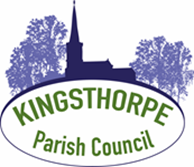  KINGSTHORPE PARISH COUNCILwww.kingsthorpe-pc.gov.uk | clerk@kingsthorpe-pc.gov.uk | 01604 979460To Members of the Committee:In accordance with Schedule 12, Para 10 (2) of the Local Government Act 1972,                you are hereby summoned to attend a STAFFING COMMITTEE MEETING on MONDAY 6TH FEBRUARY 2023 commencing at 5PM. The meeting will be held at the St Mark’s Church Hall, 13 St Mark’s Crescent, Kingsthorpe, NN2 8EG.Members of the press and public are cordially invited to attend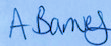 Alison Barnes Clerk to the Council 2nd February 2023	AGENDA  APOLOGIES AND REASONS FOR ABSENCE DECLARATION OF MEMBERS’ INTERESTS AND APPLICATIONS FOR DISPENSATIONMembers are reminded to declare any interests which may arise on matters for discussion at the meeting3.   MINUTES       To confirm the minutes of the meeting held on 27th July 20224.   DEPUTATIONS BY THE PUBLIC Members of the Public are invited to address the meeting in accordance with procedures laid down in Standing Order 3 (d-g) EXCLUSION OF PUBLIC AND PRESSTo consider the exclusion of the press and public from the meeting during consideration of the following items on the grounds that they relate to individuals and the financial affairs of particular persons. This information is classed as exempt under paragraphs 1, 2 and 3 of 	Schedule 12A to Section 100A of the Local Government Act 1972 (as revised by The Local Government (Access to Information) (Variation) Order 2006)3.1 Clerk Appraisal: Using the scoring matrix to evaluate staff progress3.2 Annual Review of the Clerks salary 3.3 To consider the recruitment of a Deputy Clerk3.4 To consider a Job Description3.5 To consider a salary scale 3.6 To consider an advert 3.7  To agree a closing date 3.8  To make any decisions as appropriate.DATE AND TIME OF NEXT MEETING:  TBC